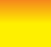 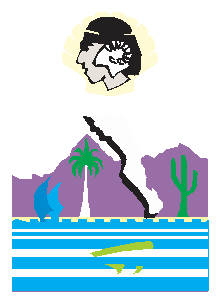 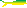 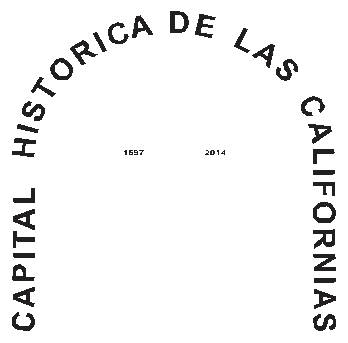 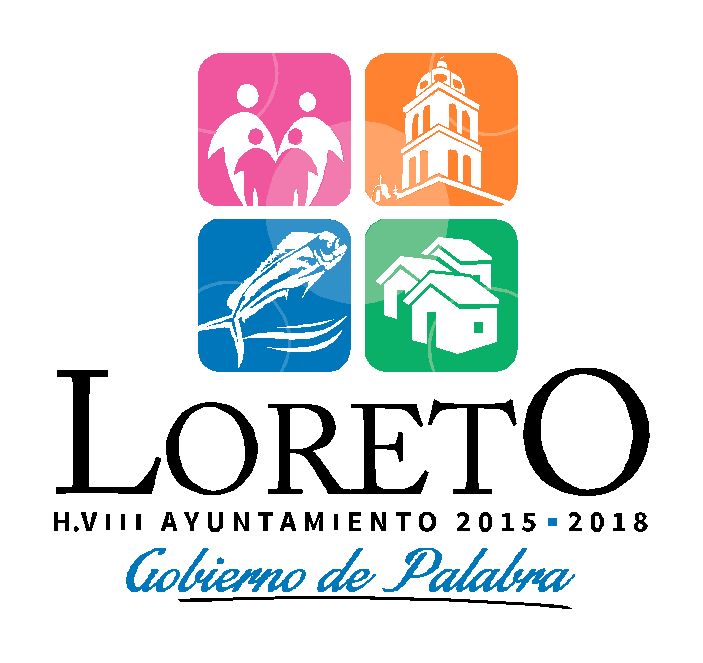 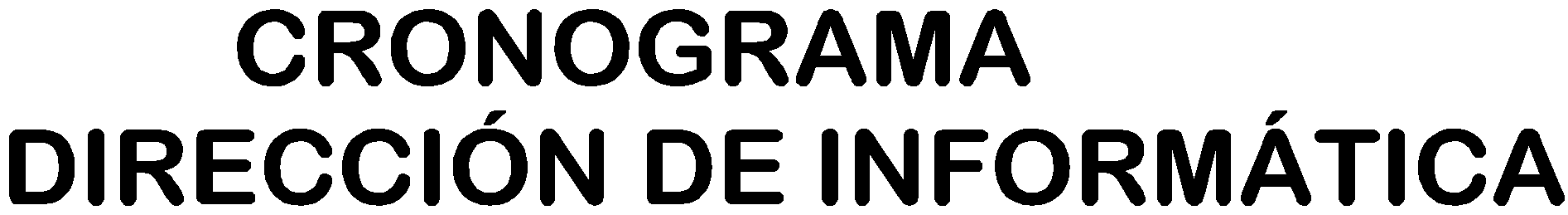 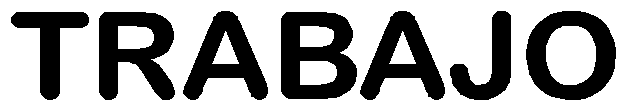 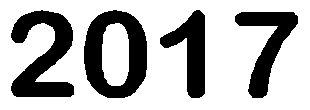 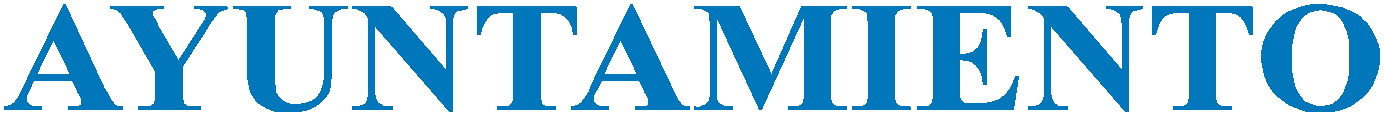 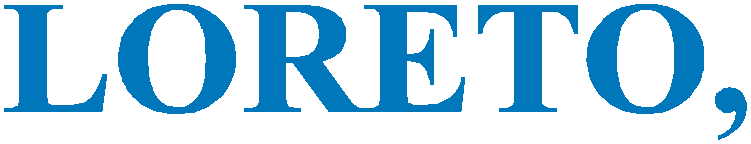 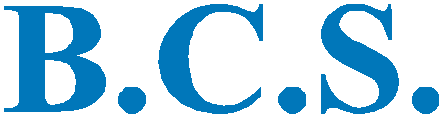 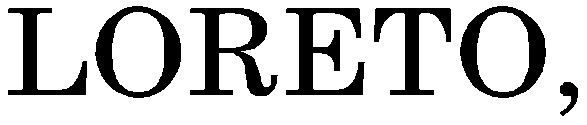 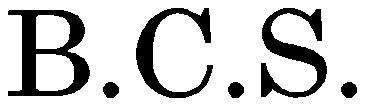 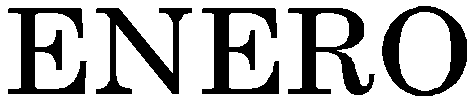 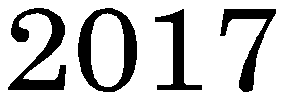 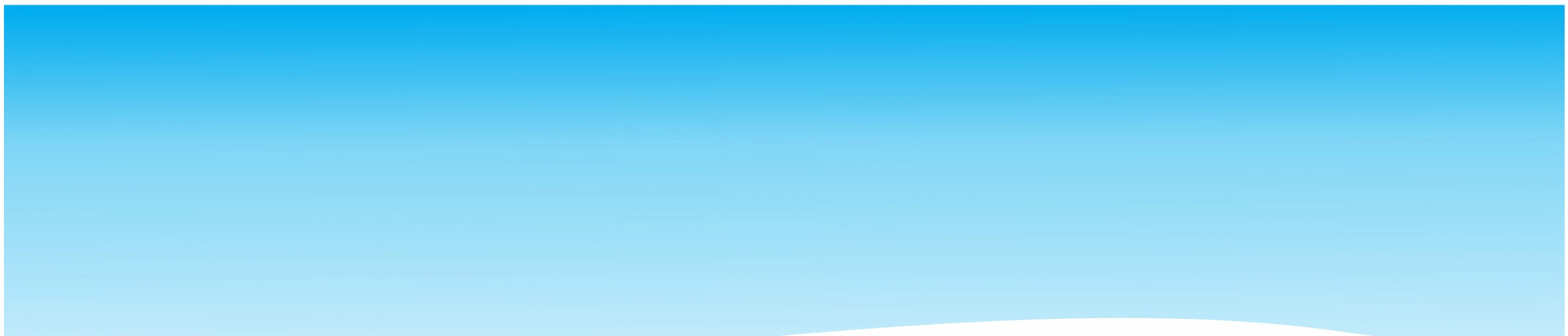 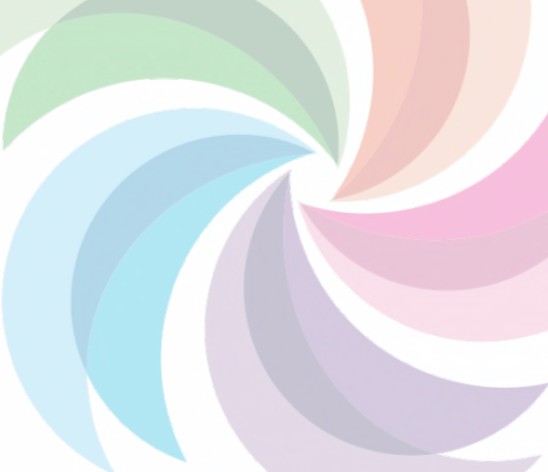 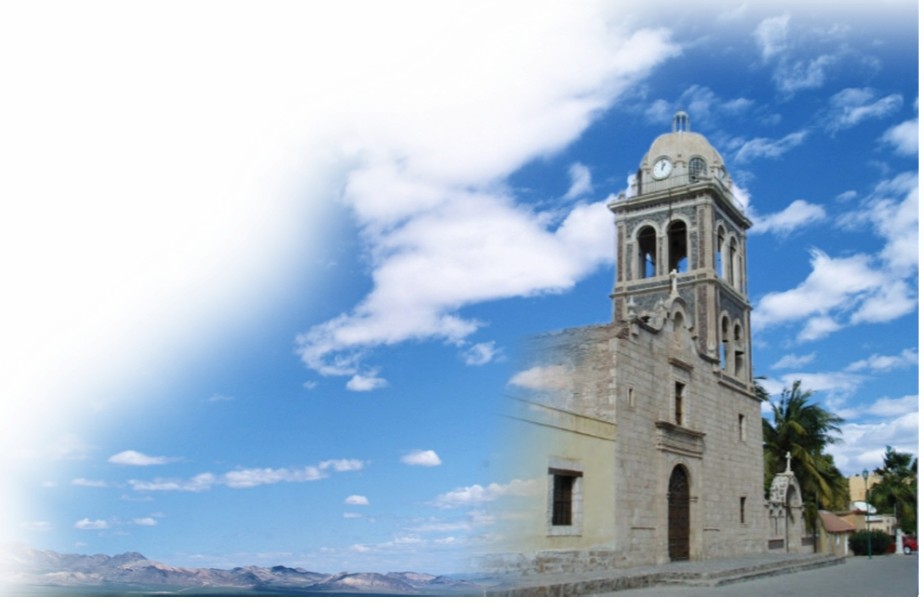 LOR~TOPUEBLQ M'1GICQ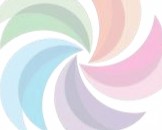 LOR~TOPUEBLQ M'1GICQPLAN DE TRABAJO 2017 – DIRECCION DE INFORMATICADIRECCION DE INFORMATICADEL H. VIII AYUNTAMIENTO DE LORETO1.  PRESENTACIÓN.El presente Plan de Trabajo es elaborado para dar seguimiento a los procesos de reorganización, control y estandarización de las acciones del Departamento de Informática del H. VIII Ayuntamiento de Loreto.En él se incluyen objetivos y actividades que se estarán realizando dentro del año2017 para mejorar y opti                                                ades que se implican del manejo informático de las                                               dando un apoyo oportuno, eficaz y veraz, para que se                                              os correctivos necesarios o cambios para mejorar la i                                               s casos sobresalientes del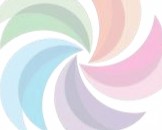 día a día laboral.LOR~TOPUEBLQ M'1GICQPLAN DE TRABAJO 2017 – DIRECCION DE INFORMATICA2.  OBJETIVOS.•	Administrar y mantener los equipos de cómputo del ayuntamiento en buen estado.•   Administrar la red e infraestructura tecnológica del ayuntamiento.•	Asesorar y capacitar al personal con la interacción de los equipos de cómputo.•   Mantener la seguridad informática en nivel alto.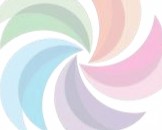 LOR~TOPUEBLQ M'1GICQPLAN DE TRABAJO 2017 – DIRECCION DE INFORMATICA3.  ACTIVIDADES.•	Actualizar la página web del ayuntamiento con la información necesaria para el cumplimiento de transparencia de la información pública.•	Crear aplicaciones informáticas para optimizar el desempeño en las áreas que se pueda aplicar este cambio.•   Apoyar el área de diseño gráfico del ayuntamiento.•   Gestionar los sistemas de impresión.•   Renovación de equipos de cómputo.•	Apoyar a todas las áreas sobre asesoramiento y tramite de compra de equipos de cómp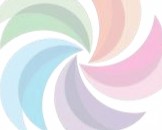 •	Promover la inte                                               éneo de las herramientas informáticas.•   Administrar, des                                               ayuntamiento.•   Solucionar los pr                                                are en el ayuntamiento.•   Instalar y actuali                                               el ayuntamiento.•	Atender los requerimientos y consultas sobre el equipo de cómputo de las diferentes oficinas del ayuntamiento.•   Elaborar y ejecutar el plan de mantenimiento de los equipos de cómputo.•   Elaborar un status de las computadoras en general y monitorear las másdañadaPs.UEBLQ M'1GICQ•   Implementar un sistema de contabilidad gubernamental para cumplir conla normatividad del Ley General de Contabilidad Gubernamental.•	Instalar antenas para telefonía IP como primera etapa del proyecto de modernizar el sistema telefónico del ayuntamiento.•   Instalar de CCTV en el edificio principal del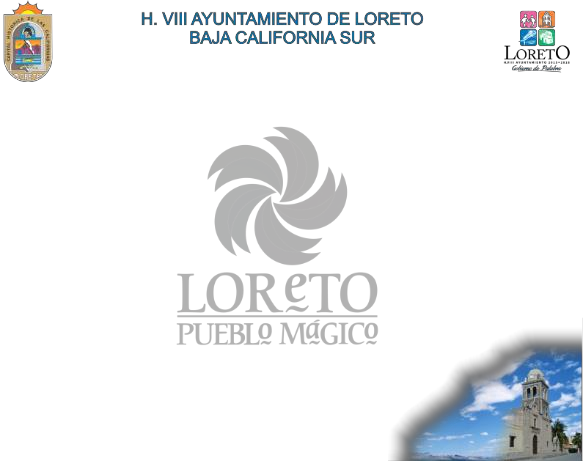 4. PLAN GENERAL DE TRABAJO6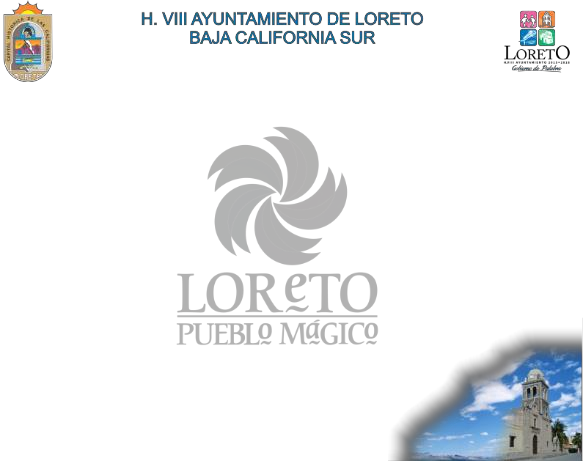 7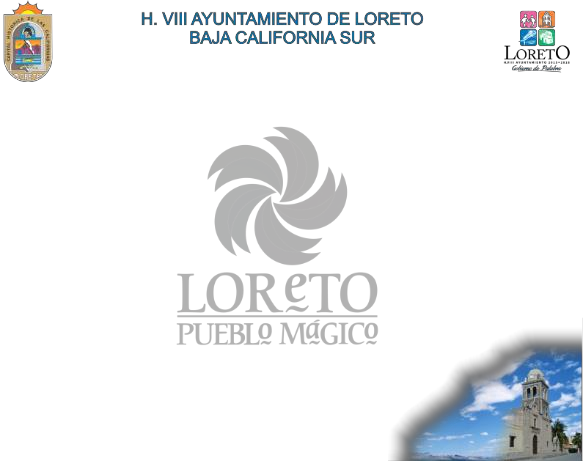 5. CRONOGRAMA DE ACTIVIDADES.NO.                                                      ACTIVIDAD                                                    E   F  M A   M J  J  A   S O  N   D1	Actualizar la página web del ayuntamiento con la información necesaria para el cumplimiento de transparencia de la información pública.2	Crear aplicaciones informáticas para optimizar el desempeño en las áreas que se pueda aplicar este cambio.3       Apoyar el área de diseño gráfico del ayuntamiento.4       Gestionar los sistemas de impresión.5       Renovación de equipos de cómputo.6	Apoyar a todas las áreas sobre asesoramiento y tramite de compra de equipos de cómputo y electrónicos.7	Promover la integración y el desarrollo homogéneo de las herramientas informáticas.8       Administrar, desarrollar y mantener la red del ayuntamiento.9       Solucionar los problemas de hardware y software en el ayuntamiento.10      Instalar y actualizar los equipos de cómputo del ayuntamiento.11	Atender los requerimientos y consultas sobre el equipo de cómputo de las diferentes oficinas del ayuntamiento.12      Elaborar y ejecutar el plan de mantenimiento de los equipos de cómputo.13	Elaborar un status de las computadoras en general y monitorear las más dañadas.14	Implementar un sistema de contabilidad gubernamental para cumplir con la normatividad del Ley General de Contabilidad Gubernamental.15	Instalar antenas para telefonía IP como primera etapa del proyecto de modernizar el sistema telefónico del ayuntamiento.16      Instalación de CCTV en el edificio principal del ayuntamiento.8PLAN DE TRABAJO 2017 – DIRECCION DE INFORMATICAÍNDICE1.-Presentación…………………………………………………………………32.-Objetivos……………………………………………………………………..43.-Actividades…………………………………………………………………..54.-Plan general del trabajo……………………………………………………65.-Cronograma de actividades………………………………………………..8OBJETIVOACTIVIDADRESPONSABLEFECHAMantener la información pública lo más accesibleposible.Actualizar la página web del ayuntamiento   con   la   informaciónnecesaria  para el  cumplimiento  de transparencia de la información pública.Dirección de Informática.Enero – Diciembre 2017Optimizar el desempeño de las áreas.Crear aplicaciones informáticas para optimizar el desempeño en las áreas que se pueda aplicar este cambio.Dirección de Informática.Enero – Diciembre 2017Diseño gráfico.Apoyar el área de diseño gráfico del ayuntamiento.Dirección de Informática.Enero – Diciembre 2017Estar al pendiente de los sistemas de impresión.Gestionar los sistemas de impresión.Dirección de Informática.Enero – Diciembre 2017Actualizar   equipos   de cómputo.Renovación de equipos de cómputo.Dirección de Informática.Enero – Diciembre 2017Soporte técnico.Apoyar a todas las áreas sobre asesoramiento y tramite de compra de equipos de cómputo y electrónicos.Dirección de Informática.Enero – Diciembre 2017Asesoría técnica.Promover    la    integración    y    el desarrollo     homogéneo     de     lasherramientas informáticas.Dirección de Informática.Enero – Diciembre 2017Gestionar la red.Administrar, desarrollar y mantener la red del ayuntamiento.Dirección de Informática.Enero – Diciembre 2017Monitorear  los  equipos de cómputo.Solucionar los problemas de hardware y software en el ayuntamiento.Dirección de Informática.Enero – Diciembre 2017Renovación de equipos de cómputo.Instalar y actualizar los equipos de cómputo del ayuntamiento.Dirección de Informática.Enero – Diciembre 2017Apoyo técnico.Atender los requerimientos y consultas sobre el equipo de cómputo  de  las  diferentes  oficinas del ayuntamiento.Dirección de Informática.Enero – Diciembre 2017Mantenimiento           de equipos de cómputo.Elaborar y ejecutar el plan de mantenimiento de los equipos de cómputo.Dirección de Informática.Primer bimestre 2017Status  de  equipos  de cómputo.Elaborar un status de las computadoras en general y monitorear las más dañadas.Dirección de Informática.Primer bimestre 2017Modernizar  sistema  de contabilidad gubernamental.Implementar un sistema de contabilidad gubernamental para cumplir con la normatividad del Ley General de Contabilidad Gubernamental.Dirección de Informática.Primer semestre 2017Modernizar telefonía.Instalar antenas para telefonía IP como primera etapa del proyecto de modernizar el sistema telefónico del ayuntamiento.Dirección de Informática.Segundo semestre 2017CCTVInstalación de CCTV en el edificio principal del ayuntamiento.Dirección de Informática.Enero – Diciembre 2017